(ANEXO 1)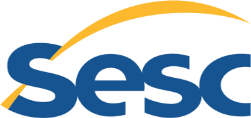 FICHA DE INSCRIÇÃOBALAIO DE SOTAQUES 2019OBJETO DE INSCRIÇÃO: ______________________________________________________________________________________________________________________________NOME DO ARTISTA/ GRUPO FOLCÓRICO:_______________________________________________________________REPONSÁVEL:________________________________________________NOME DO ESPETÁCULO/ SHOW/ EXPOSIÇÃO/ GRUPO FOLCLÓRICO:_________________________________________________DADOS DE IDENTIFICAÇÃO DO PROPONENTE:PESSOA FÍSICA:Nome completo:_______________________________________________RG:__________________________________________________________CPF:_________________________________________________________PIS/PASEP/NIT_________________________________________________Endereço completo:_____________________________________________Telefones:_____________________________________________________E-mail: _______________________________________________________Dados bancários pessoa física __________________________________PESSOA JURÍDICA:Nome da Empresa responsável (PJ):_______________________________CNPJ: ________________________________________________________Representante legal da empresa (nome do representante) ______________________________________________________________Cargo na empresa:______________________________________________Profissão:_____________________________________________________Endereço:_____________________________________________________Dados bancários representante legal:_______________________________Telefones para contato do representante legal: ______________________Telefone Produtor responsável: ____________________________________E-mail do representante: ________________________________________6. Cite links de site, blogs de apresentações do grupo:7. Rider Técnico de som, luz, mapa de luz e de palco (equipamentos necessários para propostas em artes cênicas e shows musicais): ____________________________________________________________________________________________________________________________________________________________________________________________________________________________________________________________________________________________________________________________________8. Repertório de músicas, contendo nome dos compositores e tempo de cada música, para fins de pagamento do ECAD (para proposta de música).________________________________________________________________________________________________________________________________________________________________________________________________________________________________________________________________________________________________________________________________________________________________________________________________________________________________________________9. Declaração Ausência De ParentescoEu, ____________________________________, carteira de Identidade RG nº __________________________ e CPF nº _____________________  DECLARO, sob  penas da Lei, para os devidos fins de habilitação ao processo de credenciamento do Edital n° _____, que não possuo parentesco até 2º grau, com os conselheiros, dirigentes do Sesc/MA, Senac/MA e Fecomércio/MA.              Declaro que estou de acordo com as informações citadas acima.São Luís, ____ de ___________de 2019.___________________________________Assinatura do Responsável